　　　　　　　　　　　　　　　　　　　　き　り　と　り　〖看護の標語申込書用紙〗　〖看護の標語募集案内〗１．趣旨21世紀の高齢社会を支えていくためには、看護の心、助け合いの心を私たち一人一人が分かち合うことが必要です。こうした心を育むきっかけとなるよう、近代看護を築いたフローレンス・ナイチンゲールの誕生日5月12日が〖看護の日〗として1990年に制定されました。この機会に〖看護〗について考え、魅力ある職業としての〖看護職〗を知ってもらうことを目的に、看護をテーマにした標語を募集します。２．募集内容　　テーマ：上記の趣旨に添い、〖看護〗について簡単で覚えやすい標語（五・七・五の形式にとらわれなくてもよい）　　応募資格：県内の中学校に在籍する生徒　　副　　賞：優秀作品に選ばれた生徒には図書カードを進呈３．募集期間　　令和３年5月１日（土）～ 令和３年5月３１日（月）４．応募方法①応募は原則学校単位とします。②作品は一人一作品。③メール・郵送・持参。５．応募先[郵送]　　〒030-0822　青森市中央3-20-30　県民福祉プラザ3階　　　　　　　　青森県看護協会　宛　[メール]　ao.nurse@ceres.ocn.ne.jp6．審査及び表彰①看護協会内で審査します。②応募作品の中から、3作品程度を優秀賞等で選定。③審査結果は学校を通して通知します。7．作品の使用について　   ①著作権は青森県看護協会に帰属します。②応募された作品の中の優秀作品は看護協会が実施する事業に使用します。8．留意事項①自身が創作した未発表作品に限ります。②応募された作品は返却しません。③入賞者の学校名、個人名等はホームページ等で公表します。9．問い合わせ　　公益社団法人青森県看護協会　　　事業課（担当：宮川）　　　TEL：017-723-7523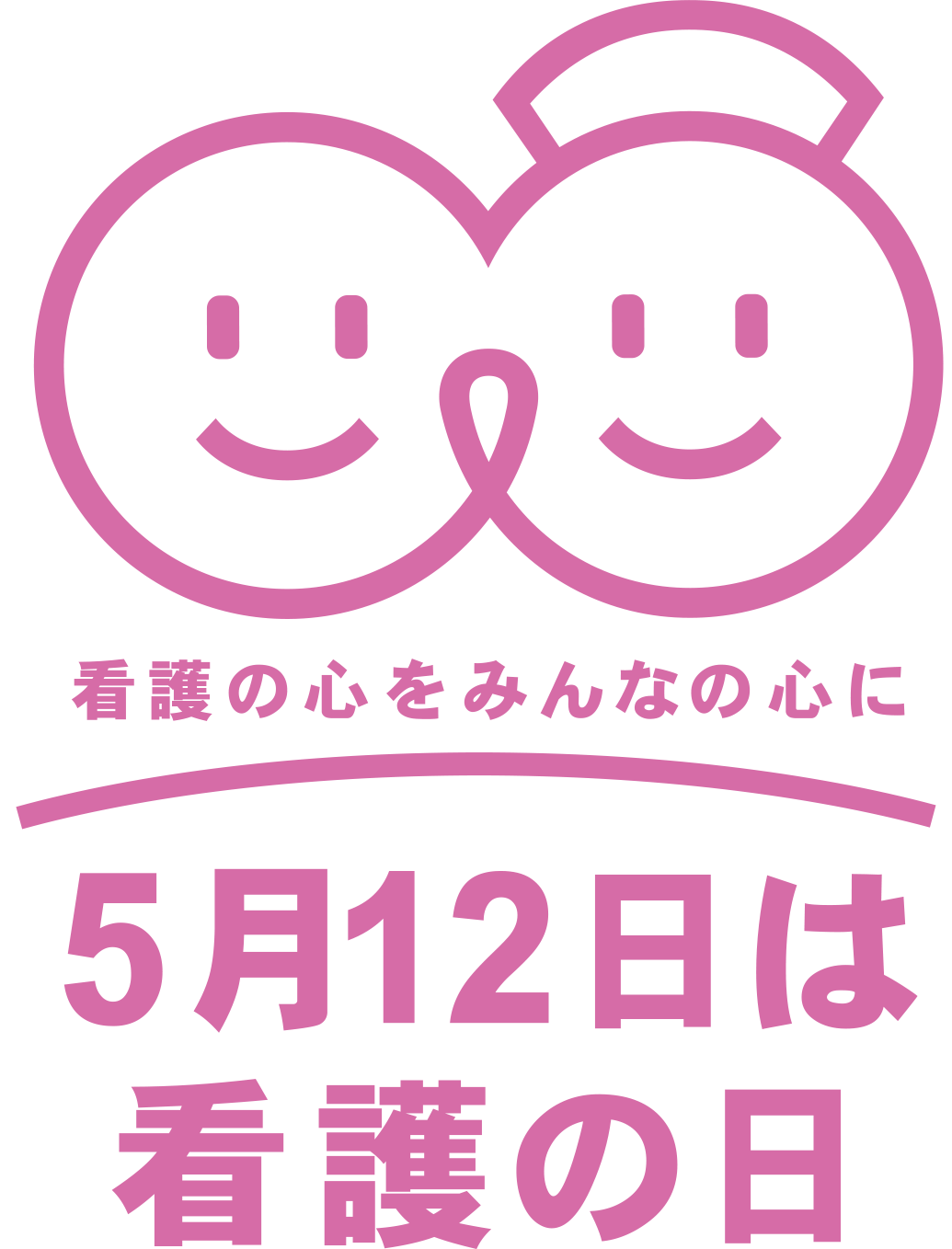 学校名/学年ふりがな氏　名応募標語